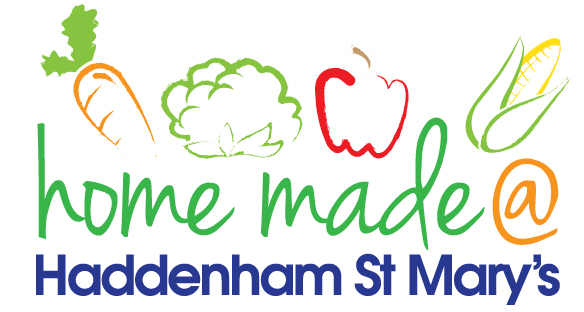 MENU – Week 1MondayAround the WorldTuesdayFamily FavouritesWednesdayWonderful RoastThursdayJulie’s JacketsFridayFish FridayLunchPasta and meatballsHotdog, chips and coleslawRoast turkey with all the trimmings and gravyJacket potato with a choice of toppingsBreaded fish, new potatoes and vegetablesVegetarian optionVegetable pastaVeggie hotdog, chips and coleslawQuorn roast with all the trimmingsJacket potato with a choice of toppings Vegetablefingers, new potatoes and vegetablesDessertMandarin segmentsTrifleFresh fruitPeach crumbleHomemade biscuitFree FromoptionPasta and meatballsMandarin segmentsHotdog, chips and vegetablesYoghurtRoast turkey with all the trimmings and gravyFresh fruitJacket potato with a choice of toppingsCakeFish fingers, new potatoes and vegetablesBiscuitAll meals will contain or be served with at least one portion of vegetables.All hot puddings will be accompanied by custard or cream.All roast dinners, sausage & mash and pie dishes will have the option of extra gravy.All children will also be offered bread, a piece of fruit and a drink of milk or water with their main meal.All meals will contain or be served with at least one portion of vegetables.All hot puddings will be accompanied by custard or cream.All roast dinners, sausage & mash and pie dishes will have the option of extra gravy.All children will also be offered bread, a piece of fruit and a drink of milk or water with their main meal.All meals will contain or be served with at least one portion of vegetables.All hot puddings will be accompanied by custard or cream.All roast dinners, sausage & mash and pie dishes will have the option of extra gravy.All children will also be offered bread, a piece of fruit and a drink of milk or water with their main meal.All meals will contain or be served with at least one portion of vegetables.All hot puddings will be accompanied by custard or cream.All roast dinners, sausage & mash and pie dishes will have the option of extra gravy.All children will also be offered bread, a piece of fruit and a drink of milk or water with their main meal.All meals will contain or be served with at least one portion of vegetables.All hot puddings will be accompanied by custard or cream.All roast dinners, sausage & mash and pie dishes will have the option of extra gravy.All children will also be offered bread, a piece of fruit and a drink of milk or water with their main meal.